c/o Heathfield Centre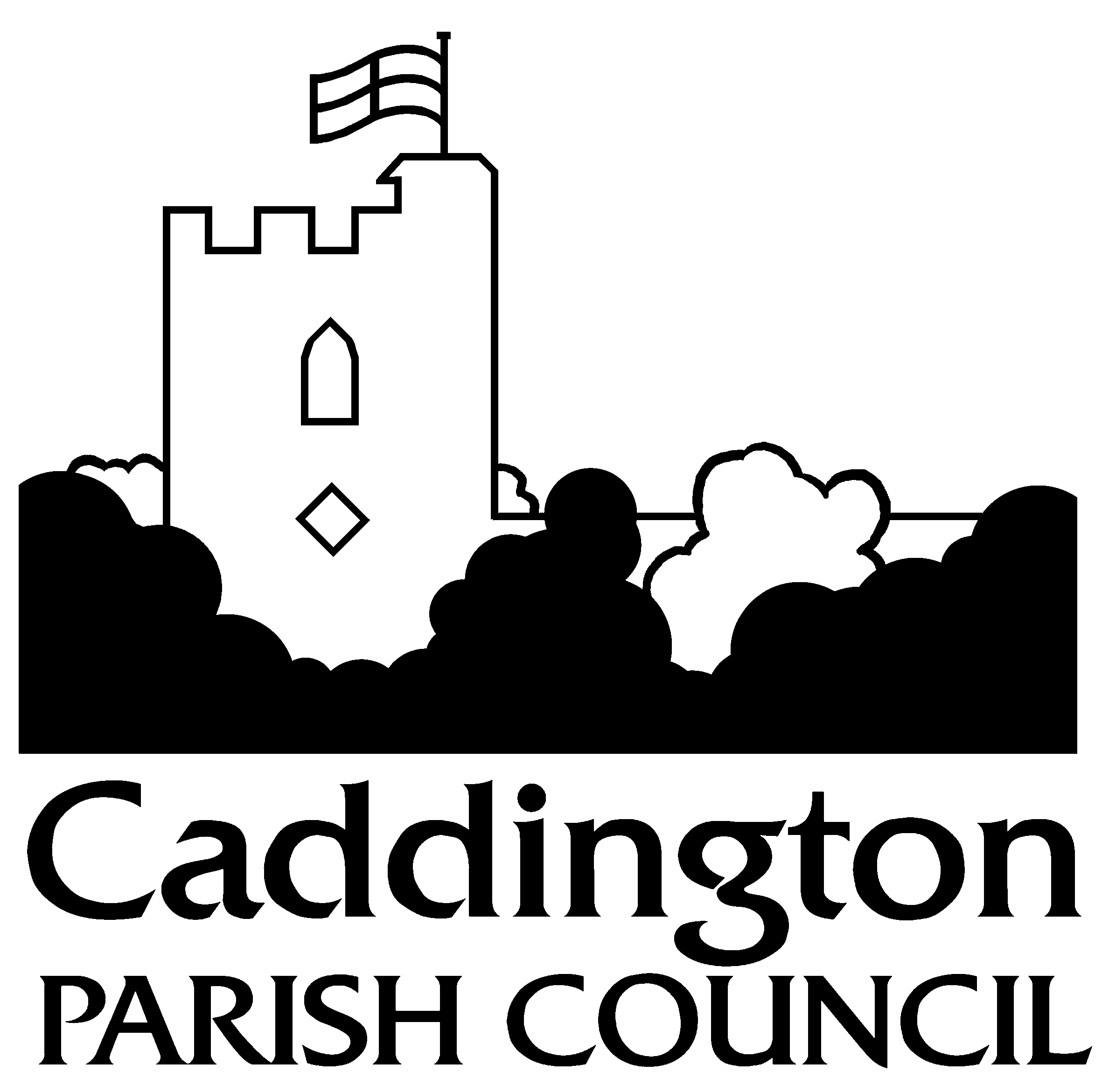 Hyde RoadCaddingtonBedfordshire  LU1 4HF 07912 298141clerk@caddington.com www.caddington.com20th September 2022To members of the Council I hereby give NOTICE and summon you to an EXTRA ORDINARY meeting of CADDINGTON PARISH COUNCIL on MONDAY 26th SEPTEMBER 2022 at 7:30pm at HEATHFIELD CENTRE, HYDE ROAD, LU1 4HFM RussellM Russell, Chairman to the CouncilAGENDATo receive apologies for absenceTo receive any declarations of interest from members in items on the agendaTo resolve to exclude members of the public and press due to staffing confidentiality:Discuss staffing personnel mattersReview personnel/staffing committee members and terms of referenceReview and adopt policies & procedures